DE NOUVELLES FORMULES SUR LES FRACTIONS ?Commentaire : Exprimer des fractions sous forme irréductible.Différencier le cas particulier du cas général.1) Démontrer que les fractions suivantes sont égales :2) Même question avec :  3) Même question avec : 4) a) Etablir une conjecture à l’aide des résultats précédents.    b) Démontrer à l’aide d’un contre-exemple que cette conjecture est fausse.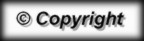 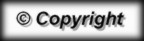 